Templates can be found at https://my.ahu.edu/academics/research/guides-and-formsOnline submission at https://my.ahu.edu/academics/research/online-submissions Documents	AHU QI/QA proposal/protocol template Participant Agreement Template, if humans participants AH Form: Determination of QI/QA vs. Research Study Site(s) approval letter(s) Chair Certification Letter Requirements	IRBnet account (only Principal Investigator)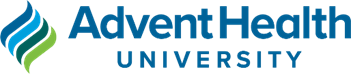 